OP – Parts of The Heart(Outcome 21)Name: ________________KEY____________________												         Biology 11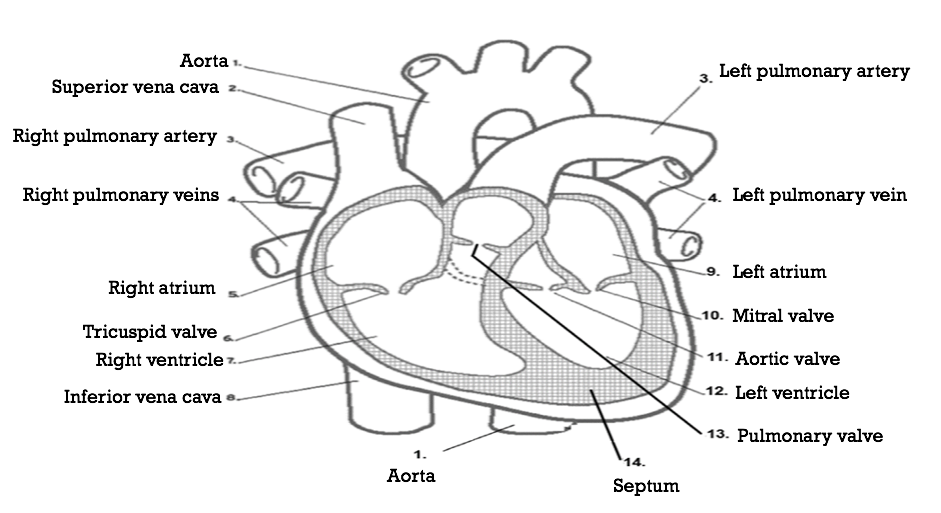 StructureDiagram #Function of StructureOxygenated or Poorly OxygenatedSuperior Vena Cava2Large vein that brings oxygen-poor blood from the upper part of the body to the right atriumPoorly oxygenatedInferior Vena Cava8Vein that brings oxygen-poor blood from the lower part of the body to the right atriumPoorly oxygenatedRight Atrium5Receives blood from the superior and inferior vena cava’sPoorly oxygenatedRight Ventricle7Collect and expel blood received from the atriumPoorly oxygenatedPulmonary Arteries3Bring oxygen-poor blood to the right or left lungPoorly oxygenatedPulmonary Veins4Bring oxygen-rich blood from each of the lungs to the atriumOxygenatedLeft Atrium9Receives blood from the lung (pulmonary circulation)OxygenatedLeft Ventricle12Collect and expel blood received from the atriumOxygenatedAorta1Brings oxygen-rich blood from the left ventricle to the bodyOxygenatedSeptum14Division between the right and left ventriclesNAPericardiumNAProtective sac surrounding the heartNAIdentify and explain the function of the valves within the heart:Identify and explain the function of the valves within the heart:Identify and explain the function of the valves within the heart:Identify and explain the function of the valves within the heart:Aortic Valve 11Prevents backflow of blood from left ventricle to aortaOxygenated Pulmonary Valve 13Prevents backflow of blood from the pulmonary artery to right ventriclePoorly oxygenatedTricuspid Valve 6Prevents backflow of blood from right atrium to right ventriclePoorly oxygenatedMitral Valve (Bicuspid Valve)10Prevents backflow of blood from left atrium to left ventricleOxygenated